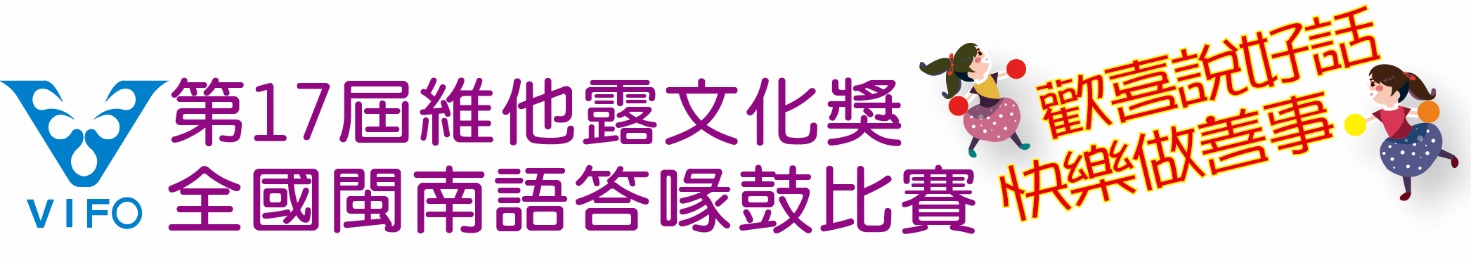 推薦報名表●推薦單位：                                                          ●聯絡人：             電話：（   ）            傳真：（   ）            組別：□ 國小組 □ 國中組                             年    月    日【說明】1、本表請自行影印或至維他露基金會網站下載（www.vitalon.org.tw）。國中、小           組，每組推薦正選選手、備選選手各一隊。2、一切聯繫及給獎依據均以此表填載資料為主，敬請務必明確填寫清楚。如發現填   報不實之資料,主辦單位有權取消得獎資格及追回已頒發之獎金。3、由學校推薦之選手，請提供獲獎証明，如獎狀影印本或獎座（牌）照片…等。 4、請於106年4月10日前，將本回函暨推薦報名表函寄或傳真至活動執行單位。推薦正取選手姓名性別□男□女年齡推薦正取選手姓名性別□男□女年齡就讀學校         縣、市           國民中、小學          縣、市           國民中、小學          縣、市           國民中、小學          縣、市           國民中、小學          縣、市           國民中、小學          縣、市           國民中、小學          縣、市           國民中、小學 聯絡地址電話（   ）（   ）（   ）指導老師手機電話（   ）（   ）（   ）獲獎事蹟推薦備取選手姓名性別□男□女年齡推薦備取選手姓名性別□男□女年齡就讀學校         縣、市           國民中、小學         縣、市           國民中、小學         縣、市           國民中、小學         縣、市           國民中、小學         縣、市           國民中、小學         縣、市           國民中、小學         縣、市           國民中、小學選手地址電話（   ）（   ）（   ）指導老師手機電話（   ）（   ）（   ）獲獎事蹟